Oprava stávajícího kamerového systému v budověOprava stávajícího kamerového systému v budově školy.Z důvodu malé kapacity stávajích lišt po chodbách a obrazové výmalby je navrženo přidání dvou switchů na trasách. Větší práce by bylo vhodné provádět během prázdnin.Sleva % 0,00Cena celkem s DPH:Registrace: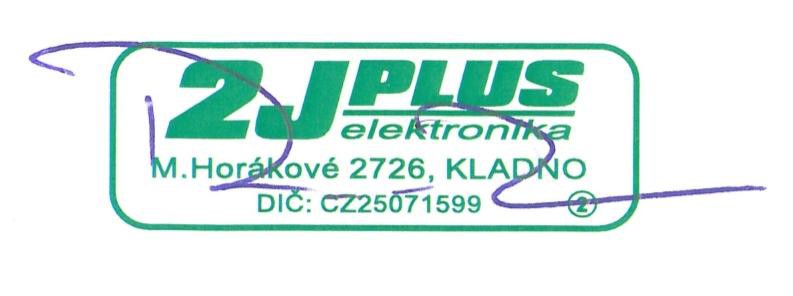 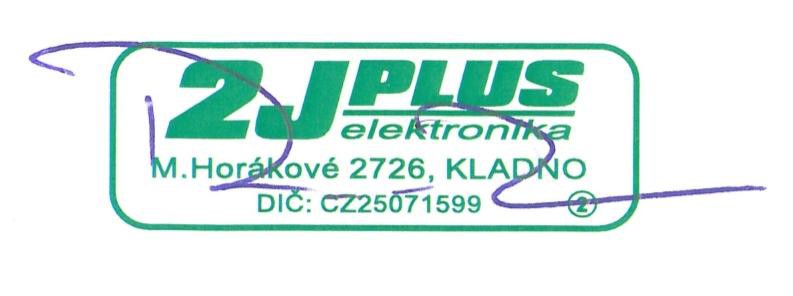 MS Praha oddíl C, vložka 48635razítko, podpisVytiskl (a): Rosa, 01.12.2023Zpracováno systémem Money S3 www.money.cz 	Strana:	1Dodavatel:Dodavatel:Doklad číslo:NA-122Dodavatel:Dodavatel:2J PLUS s.r.o.Milady Horákové 27262J PLUS s.r.o.Milady Horákové 2726Odběratel:Odběratel:272 01 Kladno272 01 KladnoZŠ Slaný, Politických vězňů 777, okres KladnoZŠ Slaný, Politických vězňů 777, okres Kladnotel: 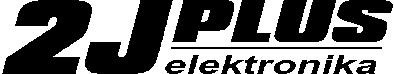 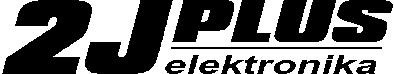 fax: 312-682 680/1IČO: 25087746tel: fax: 312-682 680/1IČO: 250877461zsslany.haje@zshajeslany.cz Politických vězňů 777/2 27401 Slaný1zsslany.haje@zshajeslany.cz Politických vězňů 777/2 27401 SlanýDIČ: CZ25087746DIČ: CZ25087746IČO: 43776761IČO: 43776761DIČ: neníplátceDPHDIČ: neníplátceDPHDatum vystavení: 20.11.2023Doprava:	Platební podmínky:Platnost do: 20.12.2023převodemVystavil (a): RosaOznačení dodávkyKatalogové označeníPočet M.J.M.J.Cena za M.J.DPH %bez DPHs DPHlišta LHD 40x40 HD včetně230040220,00m76,10211 522,001 841,62lišta LHD 40x20 včetně uchycení20,00m49,0021980,001 185,80lišta LHD 20x20 HD včeetněLHD 20x20 HD140,00m30,90214 326,005 234,46kabel UTP CAT 5e PVC 305m27655141630,00m9,90216 237,007 546,77montážní materiál kpl1,00kpl1 800,00211 800,002 178,00kabel CYKY 3x1,5 (J)1005/K10080,00m20,50211 640,001 984,40Jistič B10/1 6kA EATONMOE2865192,00ks75,7021151,40183,19zásuvka 230V ABB IP 44 Praktik5518-2929B2,00ks104,0021208,00251,68switch Hikvision 8 portů se2,00ks3 600,00217 200,008 712,00box DIS 32x30 se zámkem2,00ks1 020,00212 040,002 468,40patch panel 24xRJ45 CAT5e UTP240000302,00ks1 162,00212 324,002 812,04montáž rozvodů1,00kpl45 000,002145 000,0054 450,00cestovní nákladycest210,00km15,00213 150,003 811,50čas na cestě17,00hod.200,00213 400,004 114,00zázn. zař. pro IP kamery 2 GB HD1,00ks7 500,00217 500,009 075,00kamera Hikvision IP Dome vč.13,00ks4 020,002152 260,0063 234,60montáž kamery15,00kpl1 500,002122 500,0027 225,00kamerová zkouška15,00kpl300,00214 500,005 445,00nastavení videa1,00kpl2 500,00212 500,003 025,00cestovní náklady kamery celkemcest1,00celke2 100,00212 100,002 541,00montážní materiál kamery1,00kpl600,0021600,00726,00